муниципальное учреждение культуры Каменского района«Межпоселенческая центральная библиотека»муниципальное бюджетное учреждение культурыКалитвенского сельского поселения«Калитвенская сельская библиотека»Паспорт массового мероприятия Дата:  25 ноября 2016 г.     Форма массового мероприятия: Познавательная игра на краеведческую тему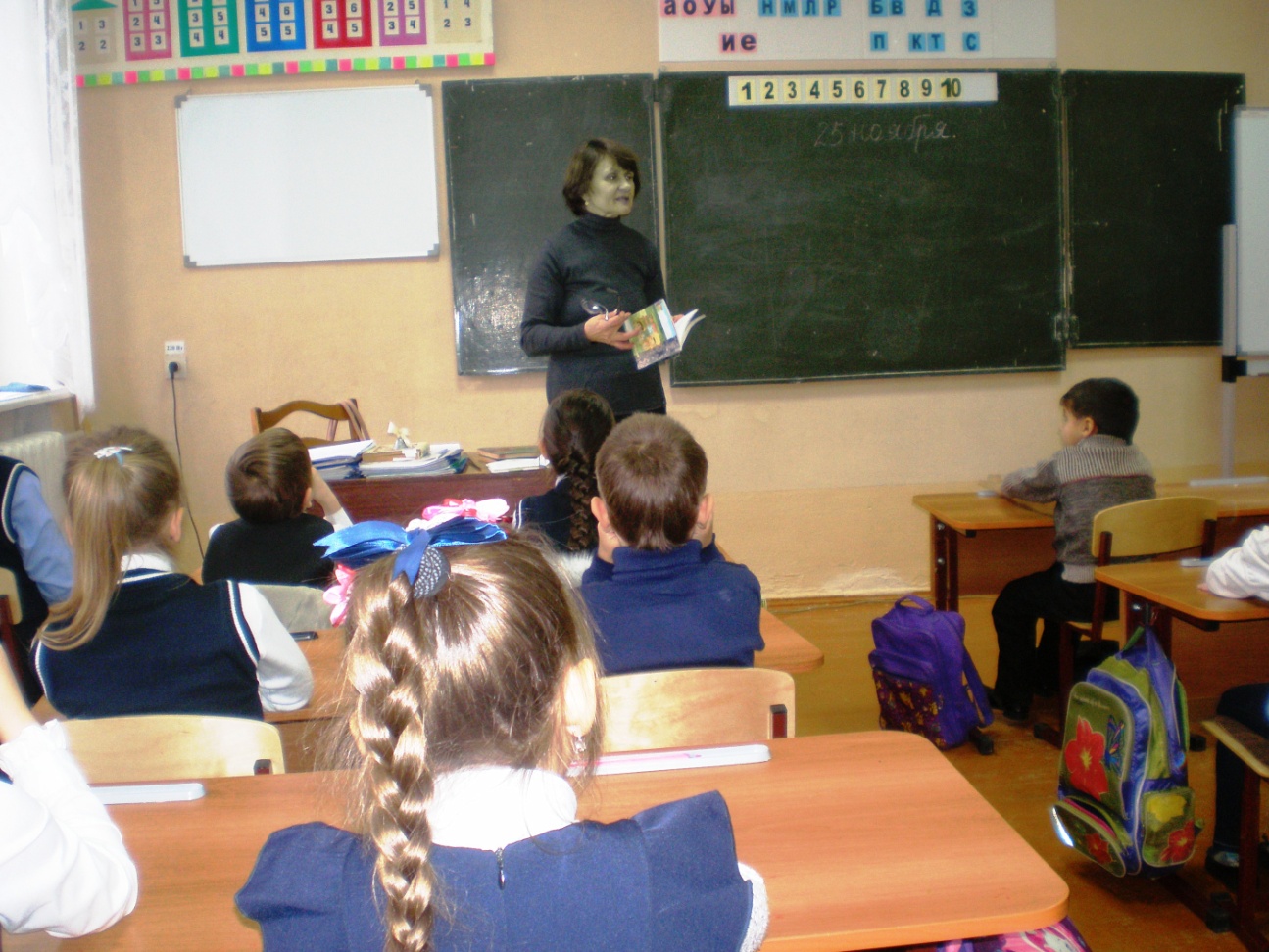  Тема: «Степные загадки»»Место проведения:  МБОУ Калитвенская СОШГости и участники: младшие школьники, учитель начальных классов Схема мероприятия, темы выступлений: 1. Чтение легенды2. Загадки о степных животных с комментариями и иллюстрациями                Директор                      С.В. Кудинова 